MOÇÃO Nº 929/2020Manifesta apelo ao Excelentíssimo Senhor Prefeito Municipal para que a Secretaria de Saúde disponibilize Álcool gel, mascaras e luvas para a Secretaria de Segurança.Senhor Presidente,Senhores Vereadores, CONSIDERANDO que este vereador se preocupa com esse novo vírus e que sabe da importância das precauções;CONSIDERANDO que ao fiscalizar os guardas municipais pode constar a falta dos equipamentos de proteção contra o novo vírus,CONSIDERANDO que tal pedido é embasado no fato de que os guardas estão sempre nas ruas e desprotegidos do COVID-19;CONSIDERANDO por fim, que seja feito o mais rápido possível;Ante o exposto e nos termos do Capítulo IV do Título V do Regimento Interno desta Casa de Leis, a CÂMARA MUNICIPAL DE SANTA BÁRBARA D’OESTE, ESTADO DE SÃO PAULO, apela ao Excelentíssimo Senhor Prefeito Municipal, Denis Andia, para que a Secretaria de Saúde disponibilize Álcool gel, mascaras e luvas para a Secretaria de Segurança.Plenário “Dr. Tancredo Neves”, em 25 de março de 2020.EDIVALDO MEIRA“Batoré”-Vereador-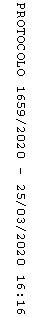 